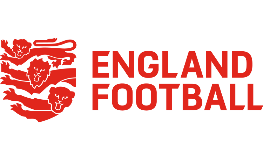 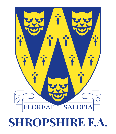 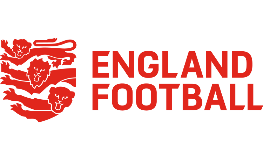 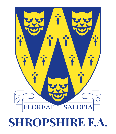 SHROPSHIRE FOOTBALL ASSOCIATION LIMITEDSHROPSHIRE FA FOCUS GROUP MEMBER APPLICTION FORMPlease complete this Application Form and return it to Mick Murphy, Chief Executive, by email to mick.murphy@shropshirefa.com The decision to progress your application to the next stage of the selection process will be based only on the information you provide on this form. Therefore, please take time to complete the application form fully and accurately, giving relevant and detailed examples where possible. The information you provide should enable us to gain a clear understanding picture of you and your skills, abilities and experience.  If any questions are not relevant to your skills or experience, or you cannot answer any of them for any reason, please enter N/A.If you consider yourself to have a disability, please contact us if there are any ‘reasonable adjustments’ we can make to assist you in your application or with our recruitment process.Notes:Documents to review prior to completing the application formTERMS OF REFERENCE for FOCUS GROUPSDocuments to submit Application Form Equality and Diversity Monitoring Form The Equality and Diversity Monitoring Form will be separated from your application upon receipt and used for monitoring purposes only. Application closing date: Friday 26th August 2022Applications received after this date will only be considered in exceptional circumstancesInterviews: TBCCompleted forms should be returned via e-mail to mick.murphy@shropshirefa.com marked ‘Private and Confidential.’ COUNTY FA FOCUS GROUP MEMBER - Application Form Personal Details Present Employment (if applicable)Other Employment and Volunteer History Starting with your most recent role, please list all roles within the last 3 years. Please also include any relevant experience as a football volunteer, Coach or Referee. *Bullet points acceptableHow do you meet the requirements for the role?Please outline your skills, knowledge and experience which are relevant to the role you are applying for, including examples from either paid or unpaid/voluntary work. You can format this as bullet points, but please ensure that you directly reference the skills and knowledge outlined in the Role Description.AccessibilityShropshire FA is committed to ensuring that all applicants can access the application and selection process for this role. Please provide details in the box below of any reasonable adjustments you will require to be made to the selection process (including interviews) should your application be progressed to the next stage.References Any offer of a role will be subject to receipt of two satisfactory references. Please provide the details of two referees. Your first referee must be your current or most recent employer. Your second referee should be a different employer, representative of an organisation in which your volunteer or have volunteered or a representative of an educational establishment. Person references should only be given where there is no previous employer, voluntary organisation or educational establishment to which reference can be made.How did you learn about this vacancy?DeclarationI give my consent to the storage of personal data contained within this form for the purposes of this application process.I can confirm and declare that the information provided on the form, to the best of my knowledge is complete, accurate and not misleading.First name SurnameAddressPost codePost codePreferred Contact Telephone NumberPreferred contact time -  am / pmPreferred contact time -  am / pmEmail AddressFocus Group Applied for and positionNB You can apply for more than one group, but you will only be selected for one.Job Title Employer Address Post code Job Title Organisation Start date End date Key Responsibilities *Key Achievements *Reason for leaving Job Title Organisation Start date End date Key Responsibilities *Key Achievements *Reason for leaving Referee 1Referee 2NameE-mail addressTelephonePostal AddressRelationship to youPermission to contact prior to appointment if offered a position? (yes / no)Facebook SFA Website *please provide details of any other sourceTwitter Word of mouth Linked InAnother source *SignatureDate